Supplemental Material:Anthropogenic 129I in the South China Sea and coastal waters around TaiwanGeorge S. Burra*, Hiroyuki Matsuzakib, Bo-Shian Wangc, Haruka Kusunob, Hironori Tokuyamab,  Takeyasu Yamagatab, Tsai-Luen Yuc, Shing-Lin Wanga, Ching-Chih Changd, A. J. T. Julld,e & Ching-Hua Loaa Research Center for Future Earth, Department of Geosciences, National Taiwan University, Taipei, Taiwanb MALT (Micro Analysis Laboratory, Tandem accelerator), The University Museum, The University of Tokyo, Yayoi 2-11-16, Bunkyo-ku, Tokyo 113-0032, Japanc National Academy of Marine Research (NAMR), Ocean Affairs Council, No. 25, Chenggong 2nd Rd., Qianzhen Dist., Kaohsiung 80661, Taiwand Department of Geosciences, University of Arizona, Tucson, AZ 85721 USAe Isotope Climatology and Environmental Research Centre, Institute for Nuclear Research, 4026 Debrecen, Hungary.* burr@email.arizona.edu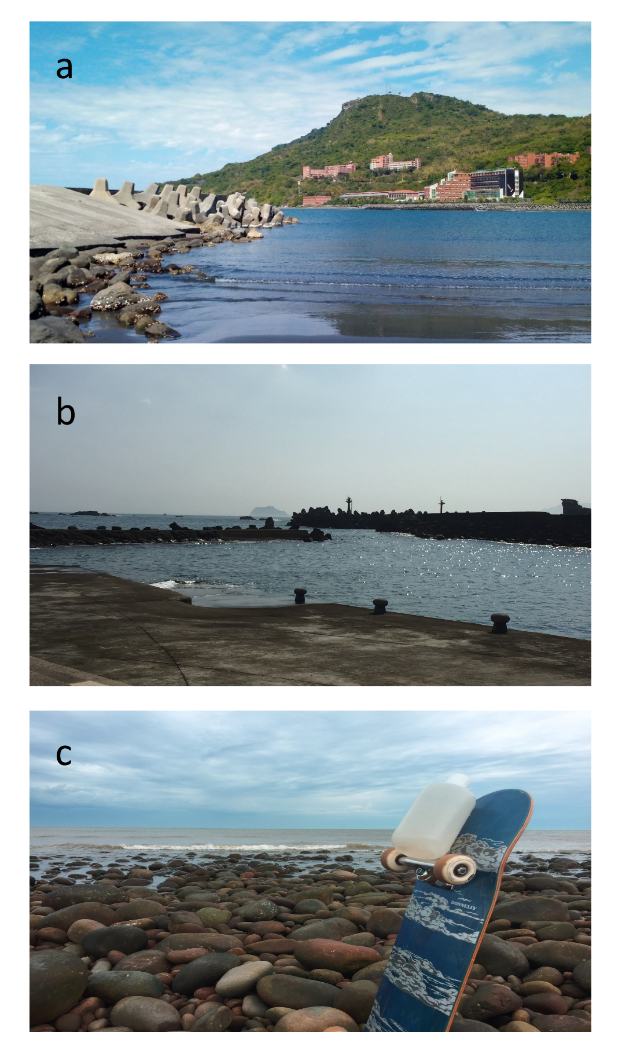 Figure S1. Coastal sampling sites. Photographs of the three coastal sites studied in this paper: a) National Sun Yat-Sen University, Kaohsiung; b) Yehliu Geopark; c) Zhuwei Fishing Village.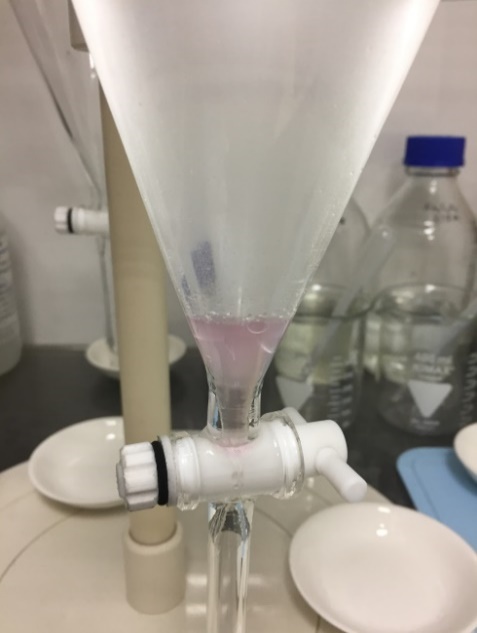 Figure S2. Extraction of iodine from seawater. Immiscible chloroform at the base of a separatory funnel, with artificial seawater above. The purple color is from dissolved iodine from 20 μL methyl iodide dissolved in 1 L of artificial seawater.Text S1. Iodine extraction reactionsIodate is reduced to iodide through the reaction:Iodide is oxidized to iodine through the reaction:Iodine is extracted from methyl iodide (CH3I) through the reaction: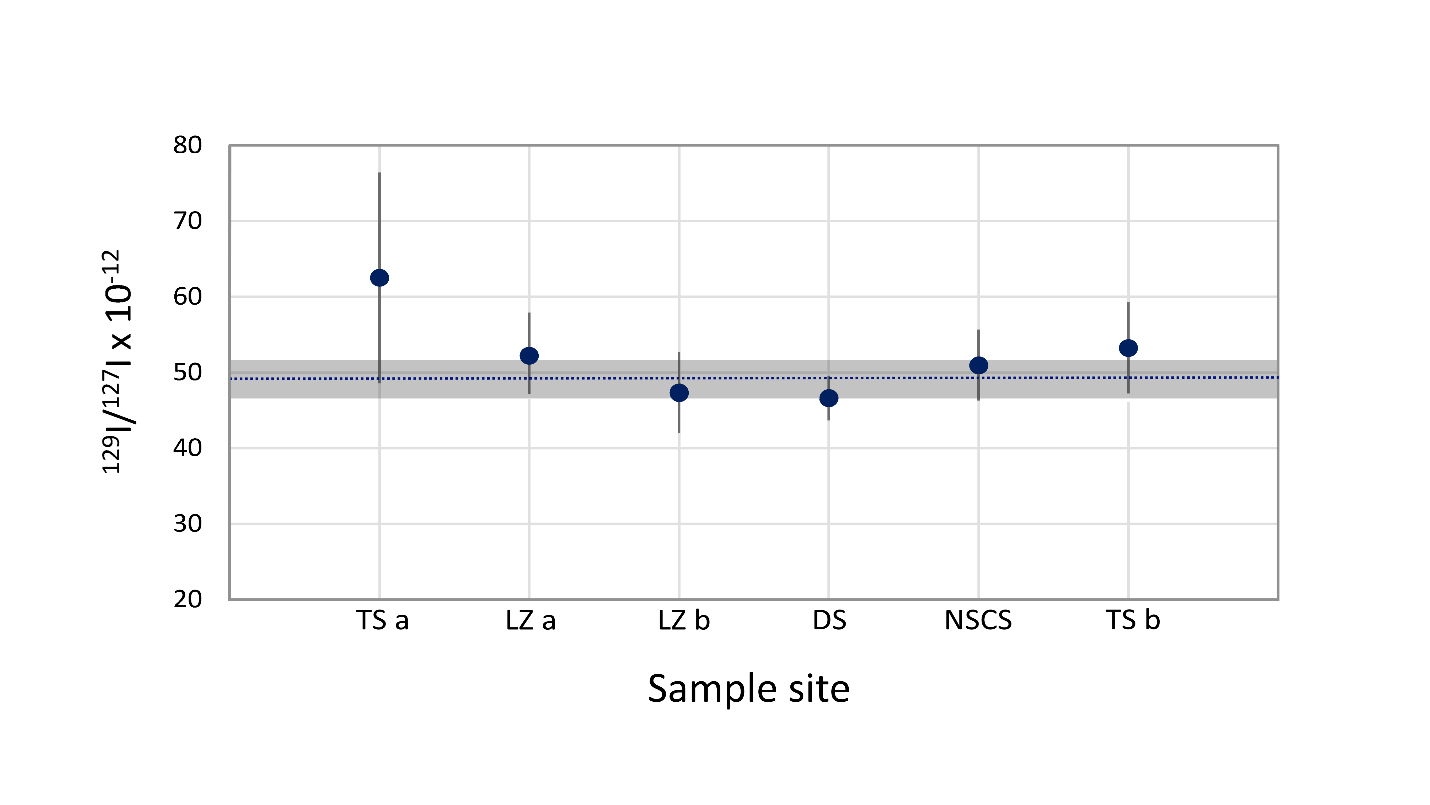 Figure S3. Plot of 129I/127I values from open ocean sites in the SCS. The dashed line is the weighted average of these values and the shaded error represents the 2 uncertainty of the weighted average (49.1 ± 2.4 × 10−12). All samples overlap with the average, within errors.Table S1. Chlorophyll a results.Average depth (m)Number of observations (n)Chl a ±  1 (μg L−1)1.74970.007 ± 0.0282.25000.004 ± 0.0196.25000.010 ± 0.00911.15000.026 ± 0.00811.95000.028 ± 0.00812.05000.025 ± 0.00311.95000.022 ± 0.00512.25000.023 ± 0.00218.45000.030 ± 0.00626.75000.044 ± 0.00533.85000.084 ± 0.04140.85000.086 ± 0.00747.95000.100 ± 0.00559.85000.185 ± 0.07777.45000.316 ± 0.04595.05000.210 ± 0.028112.75000.117 ± 0.022130.65000.062 ± 0.010148.45000.043 ± 0.005166.25000.036 ± 0.002184.05000.035 ± 0.002201.75000.035 ± 0.002219.55000.035 ± 0.001237.35000.036 ± 0.001255.05000.038 ± 0.001272.85000.039 ± 0.001290.55000.038 ± 0.001308.35000.039 ± 0.002326.15000.039 ± 0.002343.85000.040 ± 0.002361.55000.040 ± 0.002379.45000.040 ± 0.001397.15000.040 ± 0.002414.85000.040 ± 0.001432.65000.040 ± 0.002450.45000.039 ± 0.001468.15000.040 ± 0.002485.95000.039 ± 0.001503.65000.039 ± 0.002521.25000.040 ± 0.002538.65000.038 ± 0.001556.05000.039 ± 0.002573.65000.040 ± 0.002591.05000.039 ± 0.001